                         LISTA DE MATERIAL 5º ANO – 2024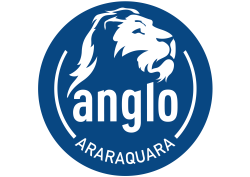 Materiais sugestivos de reposição (uso individual, deixar em casa para reposição, uso diário colocar na mochila)Materiais de Arte (colégio)Materiais de InglêsMaterial de higiene e uso pessoal do aluno. Esse material vai para casa todos os dias.Observações:Materiais de reposição do(a) aluno(a) permanece em casa, fazer reposição conforme necessidade durante o ano, os que estão como uso diário, deixar na mochila. O material de arte é o único que vem para o colégio no início do ano e permanece no colégio. Todo material (incluindo cadernos , livros e apostilas) deverão conter uma etiqueta de identificação com o nome do aluno, assim como lanche de geladeira e uniforme.Não serão aceitos cadernos com espiral e fichários. No primeiro semestre será solicitada a compra do livro de leitura obrigatória. As informações sobre o livro serão divulgadas no decorrer do ano.O material de papelaria deverá ser entregue na escola nos dias 11, 12 e 13/01.01Apontador com depósito 01Atlas escolar (Moderno Atlas Geográfico – Graça Maria Lemos Ferreira)01Borracha 01Caderno brochura grande capa dura (48 folhas)01Caixa de caneta hidrocor (fina)01Caixa de lápis de cor01Corretivo01Caneta esferográfica azul01Caneta esferográfica vermelha02Caneta marca texto01Estojo04Lápis grafite01Minidicionário Aurélio01Pasta com grampo transparente (com 20 plásticos)01Pasta plástica com elástico (fina) p/ tarefas01Régua transparente dura (30 cm)01Tesoura sem ponta (gravado nome)02Tubos de cola bastão (20g)500Folha sulfite A401Pasta com grampo para produção de texto01Agenda para recados e anotações de tarefa01Lápis 6B01EVA liso (uso coletivo)01EVA felpudo (uso coletivo)01Metro de chita (uso coletivo)10Botões coloridos tamanhos variados01Caderno de cartografia grande (48 folhas)Obs: alunos Anglo, reutilizar o caderno do ano anterior.01Pasta espessura 4cm01Tinta relevo (uso coletivo)01Pincel grosso (uso coletivo)01Pacote de lantejoula (grande)02Tubo de cola líquida (110g)01Tela 30x30cm01Pacote de papel mágico de 3 folhas01Pacote de olhinhos (grande)01Fita de cetim nº3 (30 metros) 01Bloco de papel canson01Bloco de color set (colorido)200gSementes girassol e linhaça (200g de cada) 01Caderno capa dura brochura grande (48 folhas)Obs: alunos Anglo, reutilizar o caderno do ano anterior01Pasta plástica fina com elástico01Garrafinha de água